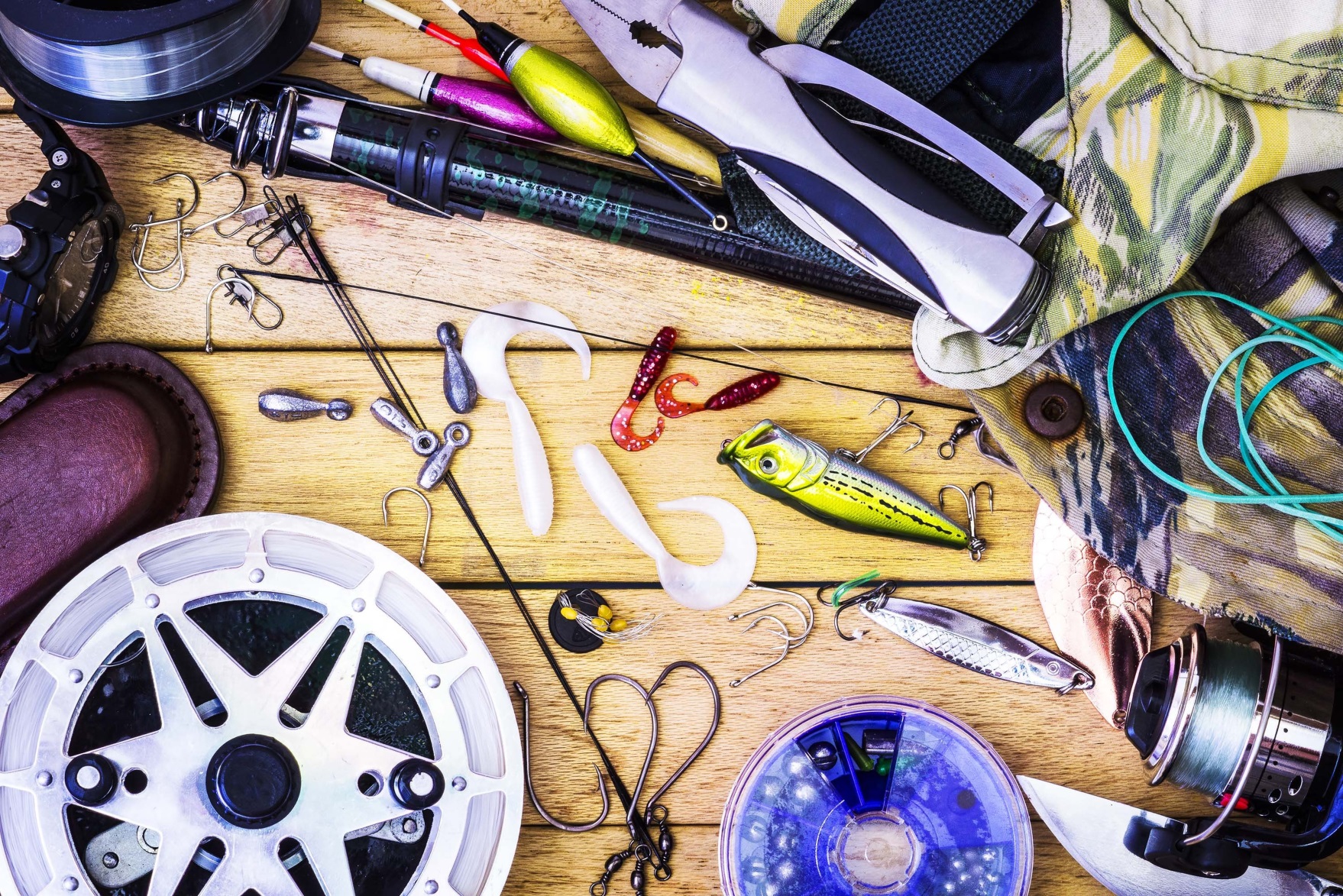 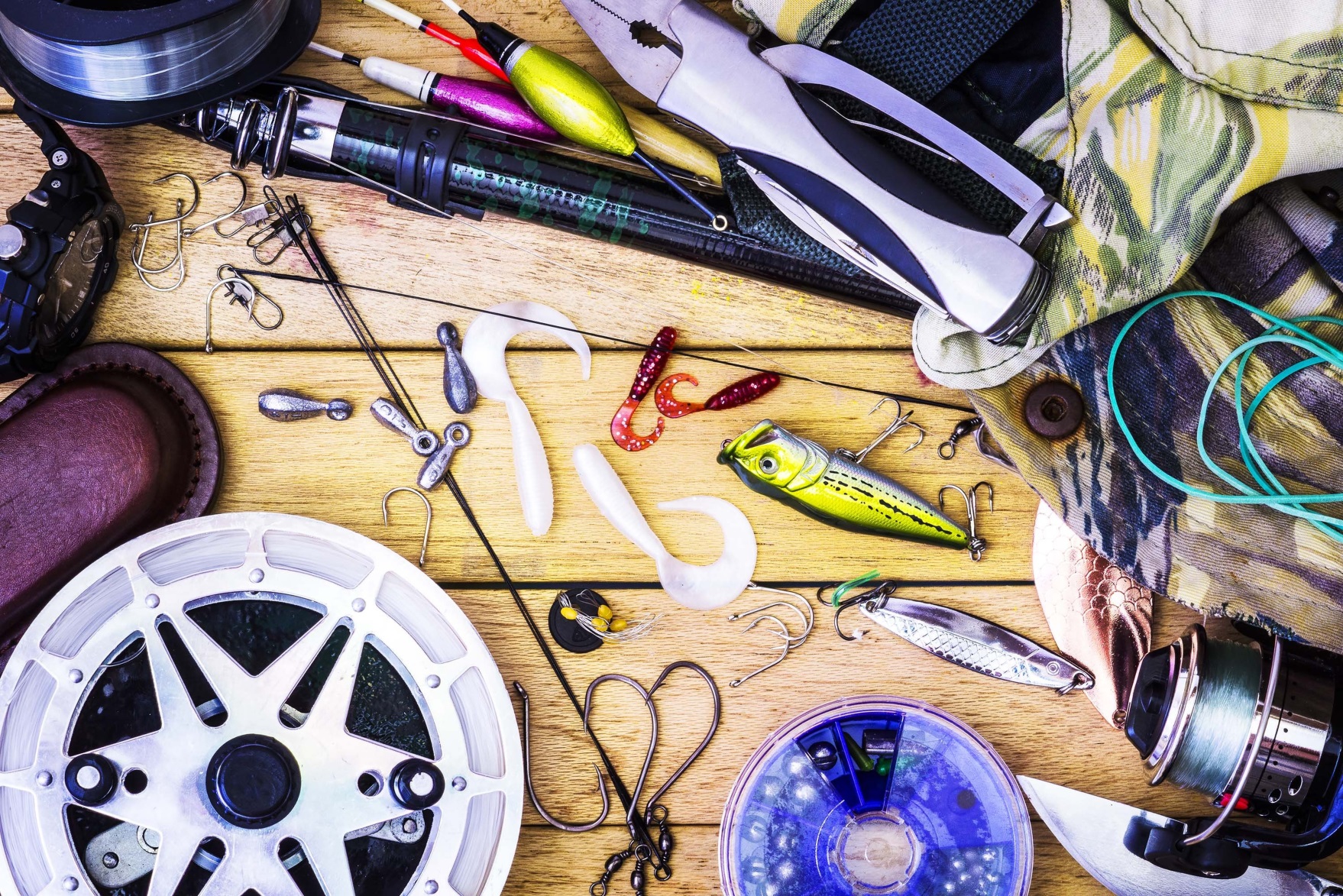 

Dear ,   The Wisconsin Department of Health Services and the Survey of the Health of Wisconsin invite you to participate in the Milwaukee Angler Project, a project to measure chemicals in people who eat fish. Your name was randomly chosen from the Wisconsin Department of Natural Resources (DNR) fishing license database.
 What is the purpose of this project? The purpose of this project is to measure the amount of chemicals in people who eat fish caught from lakes and rivers near Milwaukee. We also want to know what types of fish and how much fish people in the Milwaukee area eat. In the future we hope to use the results of this project to protect people from exposure to chemicals in the environment. 

What does participation involve? Participating in this project includes completing a questionnaire and attending one in-person appointment.  At the appointment you will be asked to give blood, urine and hair samples. A staff member will also measure your height, weight and waist circumference and do a blood pressure check. If you are interested in participating, you need to complete a few screening questions. If you are eligible to participate, a staff member may contact you in the next few weeks. You can answer these screening questions online at [INSERT URL] or you can fill out the second page of this mailing and return it to our office. 
What costs are involved? Will I be compensated for my time? The only cost to you is the 1-2 hours it will take to complete the project. We will give you up to $60 in gift cards as a thank you if you complete the entire project. If you have questions please email dhsfishstudy@dhs.wisconsin.gov or contact Brooke Thompson at 608-261-9325.
Sincerely,  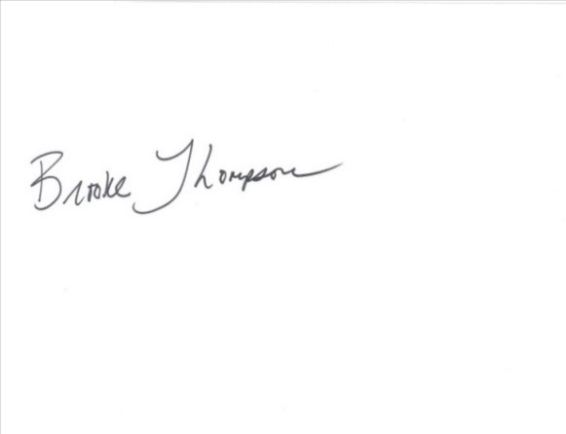 Program Manager, Wisconsin Department of Health Services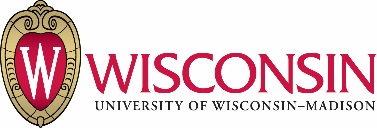 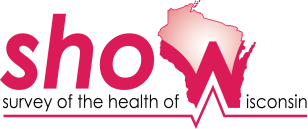 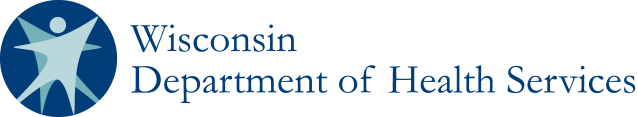 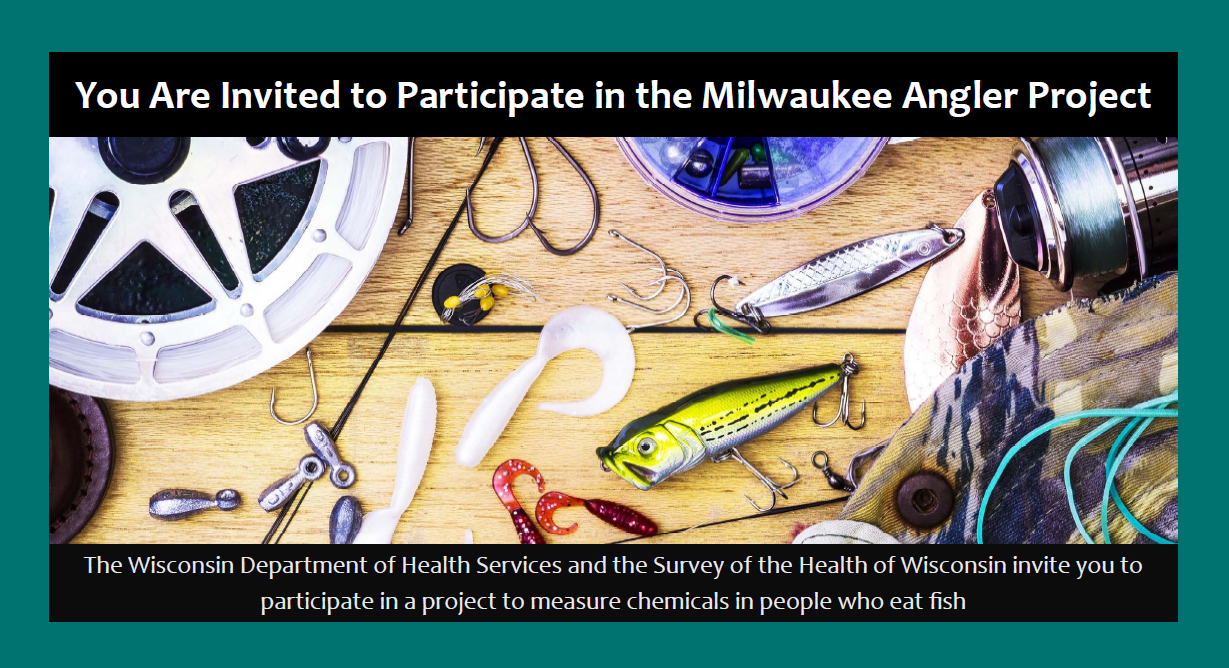 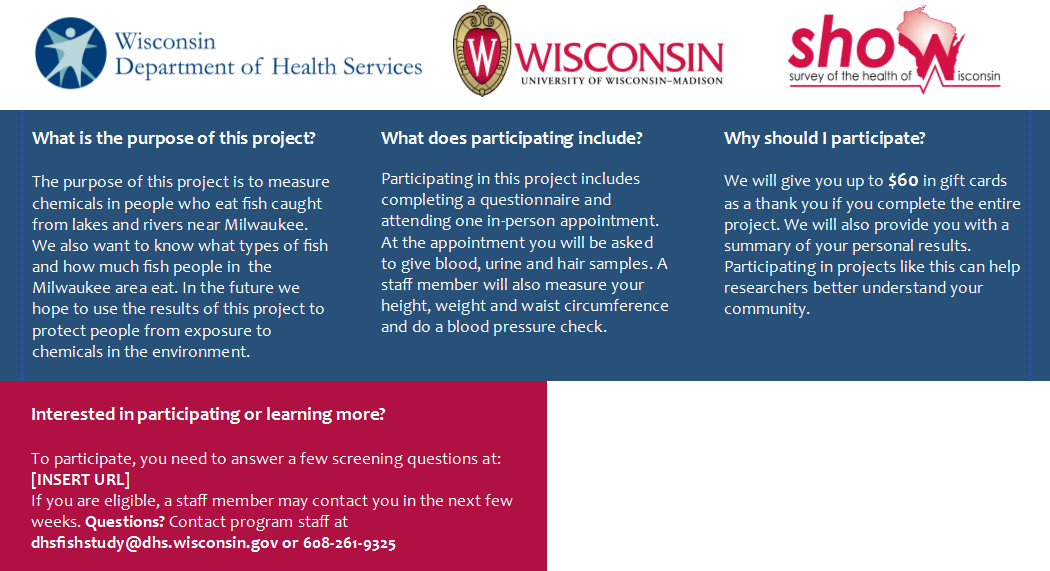 